       Newborn Health History Form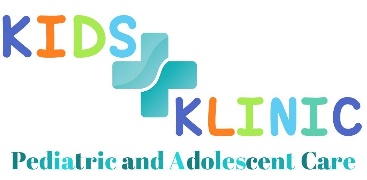 Patient’s Name: _________________________________________________________________________________Last 			                    First 			                         MiddleD.O.B.: _____/_____/_____	                      Sex: _____	Marital Status of Patient’s Parents:       □ Married            □ Divorced            □ Unmarried             □ Separated               □ Widow/WidowerPatient Lives With:      □ Both Parents         □ Mother           □ Father            □ Relatives            □ Adoptive Parents           □ Foster Parents                                               	     □ Other: ____________________________________Parental/Birth History Information Complications During Pregnancy: ________________________________________________________________Length of Pregnancy/Gestational Age: ________ (weeks)			Delivery:	     □ Vaginal      □ Forceps      □ C-Section                                                                                                                                                 	Patient’s Birth Hospital: _________________________________________		Time of Patient’s Birth: ___________Patient’s Birth Weight: _______lbs. _______oz.	       	      			Patient’s Birth Length: ________in.	               Patient’s Discharge Weight: _______lbs. _______oz.				Patient’s Blood Type: ____________________Nursery/Other Patient InformationInfant Complications Following Delivery: 	□ Breathing Problems            □ Jaundice            □ Seizures             □ Heart Problems              □ Other: _____________________________             			□ Known Birth Defects: _________________________________Hearing Screen:	□ Passed Right    □ Failed Right    □ Passed Left    □ Failed Left                            Patient Admitted to the NICU:    □Yes   □NoFeeding:       □ Breastfeeding      □ Formula			            Patient’s Pharmacy: _________________________________Is the patient on any current medications? If so, please list: ________________________________________________		      Family Medical History InformationPlease circle and list all that apply: 	(We ask that you limit the history to: Parents, Siblings, Grandparents & Aunts/Uncles ONLY)Problems:                                             Relationship to Patient:	            Problems:		                         Relationship to Patient:Alcohol/Drug Abuse	              _____________________		               Lung Disease		          _____________________Asthma			              _____________________		               Developmental Delay	          _____________________Birth Defects	                              _____________________		               Metabolic Disorders	          _____________________Blood Disorders		              _____________________		               Neurologic Disease	                          _____________________Bone Disorders		              _____________________		               Psychiatric Disorders	          _____________________Cancer			              _____________________		               Seizures or Epilepsy	                           _____________________Diabetes			              _____________________		               Skin Disease		          _____________________Heart Disease		              _____________________		               Smoker/Tobacco Use                       _____________________High Blood Pressure	              _____________________		               Stroke			          _____________________Kidney or Bladder Disease                 _____________________		               Thyroid			          _____________________Other: _________________________________________________________________________________________________Unexplained or Early Deaths in the Family: _______________________________________________________________